Бібліографічний запис книги, що містить два авториЯкщо книга містить два автори, то записувати її потрібно під заголовком. Для цього в закладці Дублетность заповнюємо: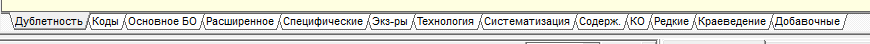 Поле 700: 1-й автор – Заголовок описанияЗаписуємо без пробілів з великої літери 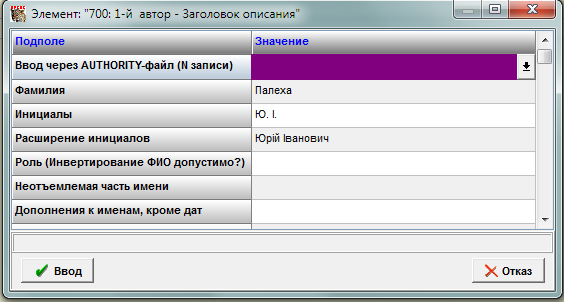 Далі заповнюємо всі інші поля, які необхідно для повного опису даної книгиПоле 200: Заглавие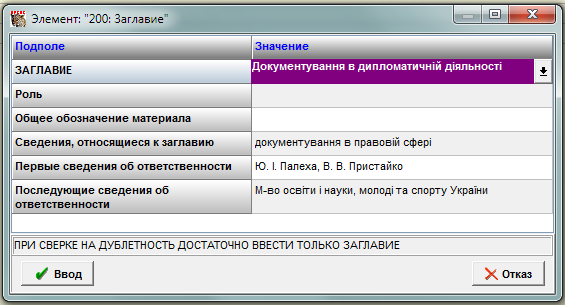 Поле 210: Год издания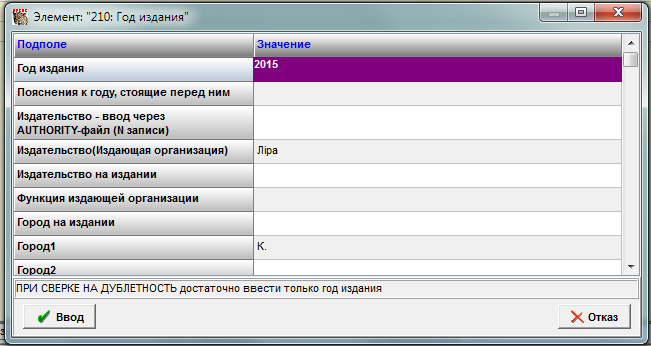 Поле 10 : ISBN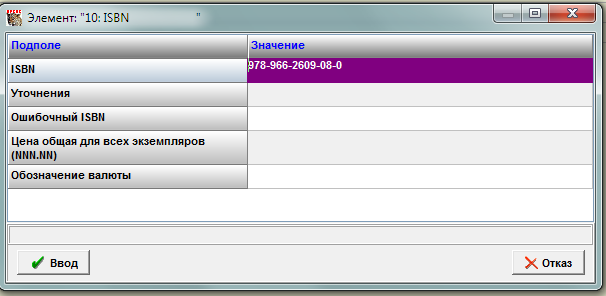 Поле 215 : Объем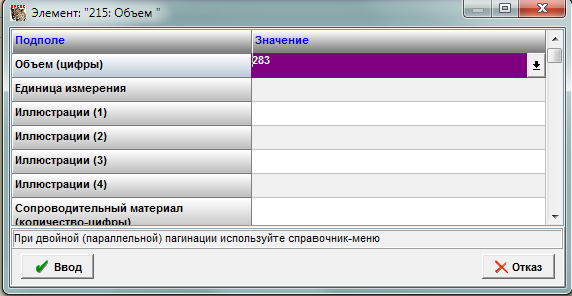 Поле 920 : Имя рабочего листа  Формується автоматично, перевіряємо правильність 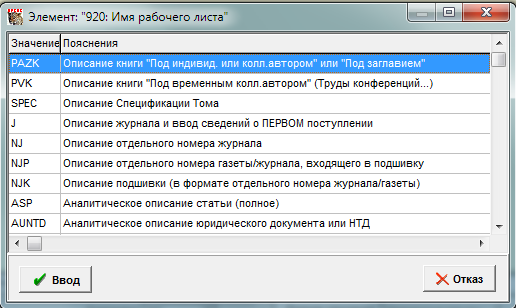 Поле 900 : Вид документа 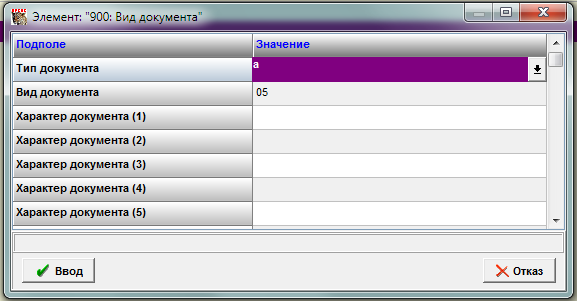 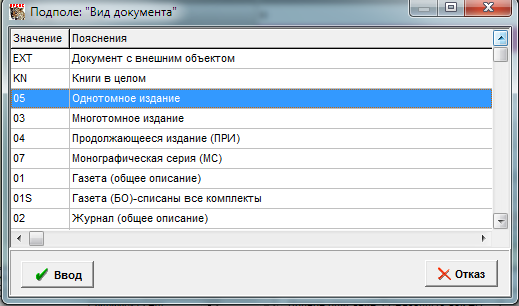 Далі йдемо на закладку КОДЫ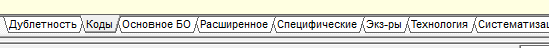 Поле 102: Страна 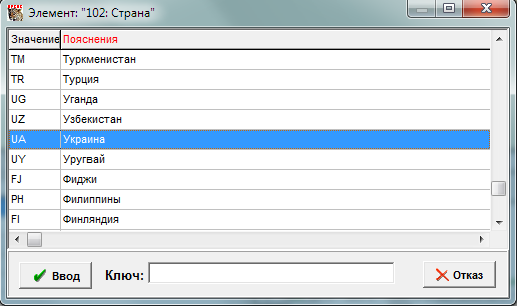 Поле 101: Язык основного текста. (вибираємо із словника)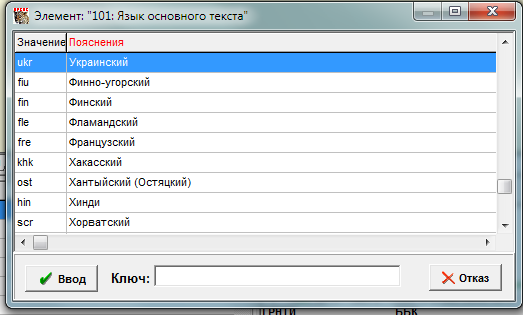 Поле 10: ISBN,  Цена формується після заповнення в закладці «Дублетность»(автоматично) 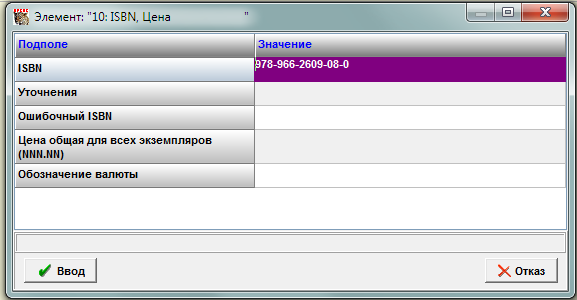 Закладка Основное БО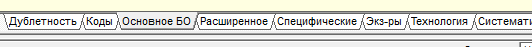 Поле 700: 1-й автор – Заголовок описания – формується автоматично після заповнення в закладці «Дублетность»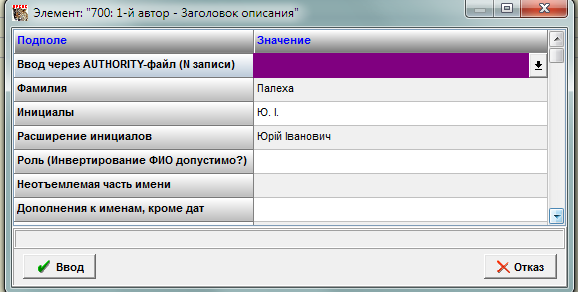 Поле 701: Другие индивидуальные авторы– записуємо прізвище другого автора. Знову розкриваємо кнопку в правій стороні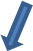 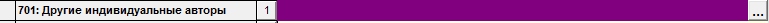 і записуємо Фамилия/Инициалы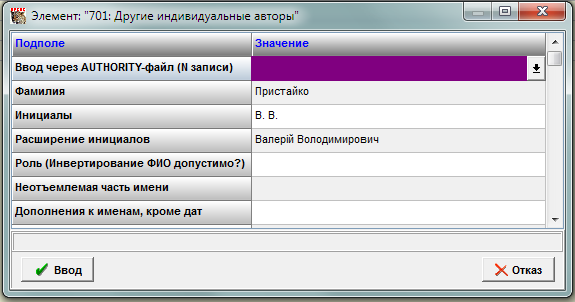 Для бібліографічного запису книги 2-х, 3-х авторів  також використовуємо закладку «Основное БО»Заходимо в поле 701: Другие индивидуальные автори і зазначаємо 2, 3 автора шляхом розмноження полів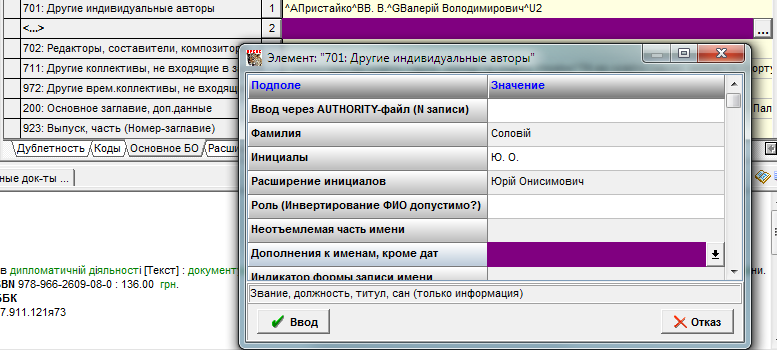 Якщо в книзі є редактори, укладачі, художники, композитори – використовуємо поле 702: Редакторы, составители, композиторыЗаходимо в підполе Функция – вибираємо зі списку значення відповідне (ред., уклад. і т. д.)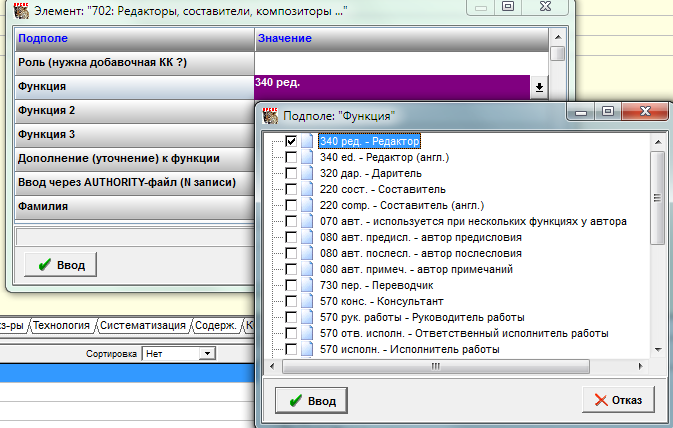 Редагуємо в залежності від мови опису, якщо є така необхідність ( составитель- укладач, автор передмови – автор предисловия) Прізвище пишемо у відповідне поле в називному відмінку.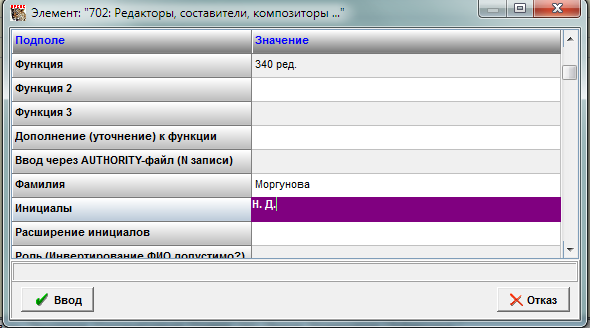 Якщо особа виконує декілька функції ( є укладачем, художником, композитором) то необхідно заповнити Підполе Функция 2 і підполе Функция 3, аналогічно до Подполе Функция 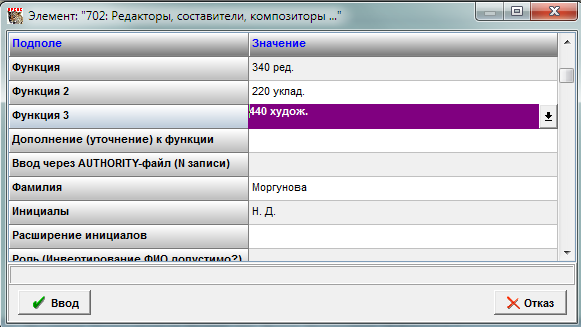 Розділові знаки, які визначають області і елементи опису перед елементами даних (ЕД) не ставитипісля розділових знаків обов’язково ставити пробілпідполе відомості, що відносяться до назви пишемо з маленької літериВ цьому полі ініціали можна не розкриватиПоле 200: Основное заглавие , доп.данные – формується автоматично після заповнення в закладці «Дублетность»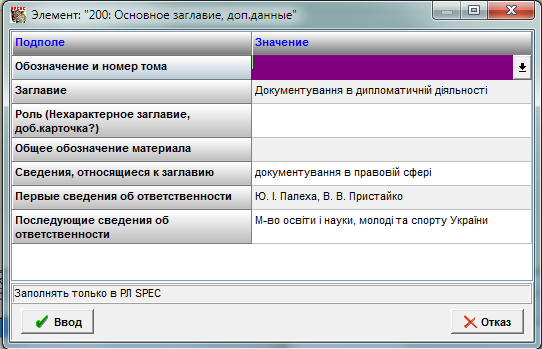 Поле 210: Выходные данные  Поле 215: Количественные характеристики                      формуються автоматично після заповнення         в закл. «Дублетность»Закладка Расширенное       -   не заповнюємо (тільки при наявності елементів) 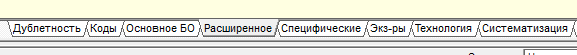 Закладка Специфические                                     (не заповнюємо)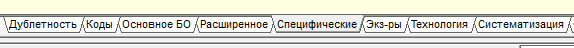 Закладка «Экземпляры» 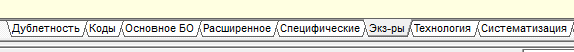 Поле 910: Сведения об экземплярах Підполе Статус – вибираємо із словника0 – отдельный экземпляр поступил по месту храненияпідполе – Инв.№ экз.  підполе – Дата пост. натискаємо одноразово дві кнопки Alt+Дпідполе – Место хр. вибираємо із словника 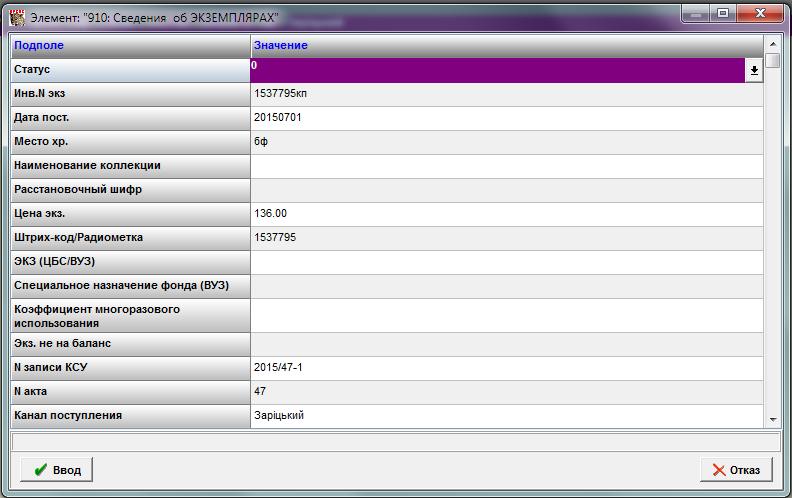 Закладка Технология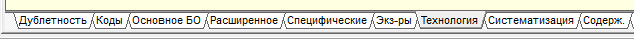 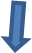 Поле 907: Каталогизатор (хто створює запис ), дата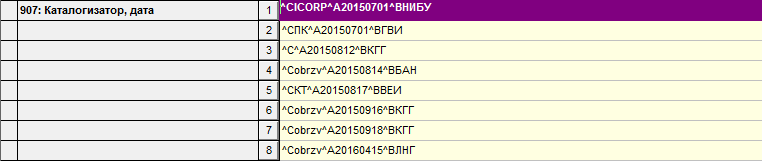 Поле 902: Держатель документа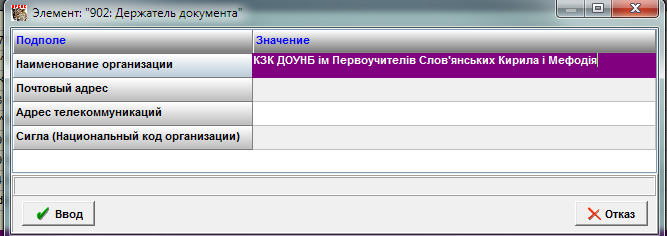 Закладка Систематизация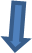 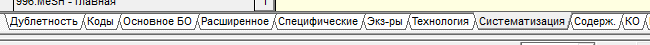 Поле 621: Индекс ББК 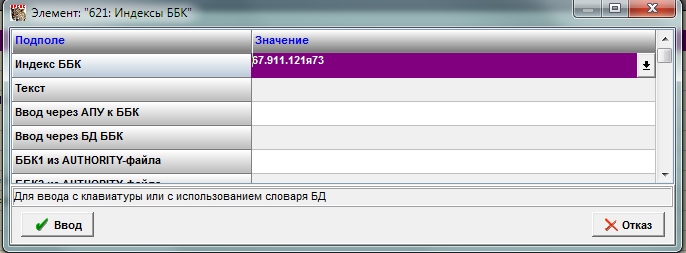 Поле 908: Авторский знак  (використовуємо авт. таблиці Хавкіна, які вложені в програму)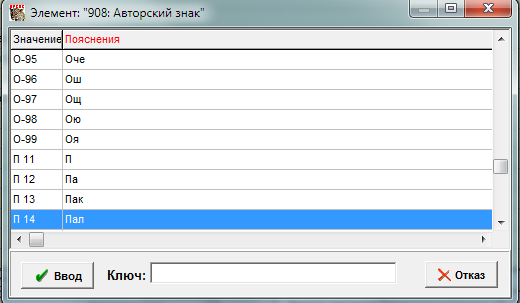 Поле 903: Шифр документа в БД – формується автоматично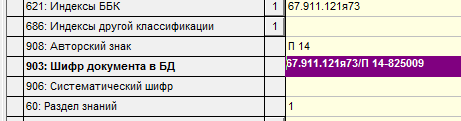  Поле 60: Раздел знаний – Вибираємо із словника (сусп. політична л-ра)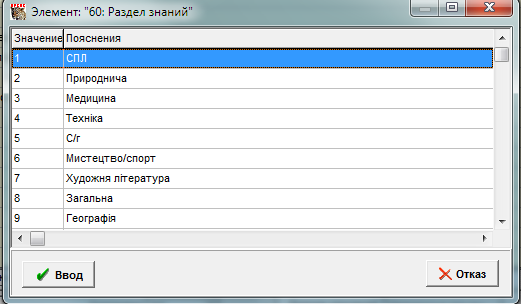 Поле 606: Предметная рубрика (формуємо основний предмет даного документа шляхом вивчення анотації , змісту книги) Предметна рубрика формується двома мовами- українською та російською.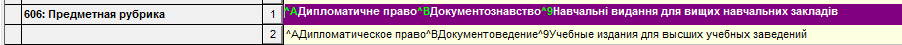 Підполе 1-й  подзаголовок Формальный подзаголовок (аспект). ( якщо це підручник, або словник, або довідник і т. д.)заповнюється, якщо є така необхідність(без скорочень)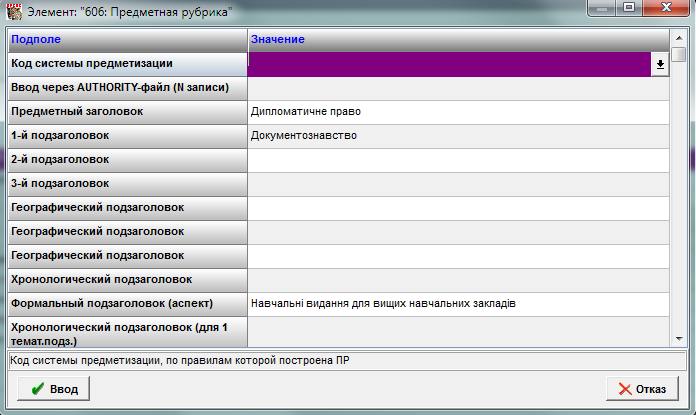 Поле 610: Ненормированные ключевые слова (Індексуємо текст книги ключовими словами, вивчивши уважно анотацію, передмову, зміст.  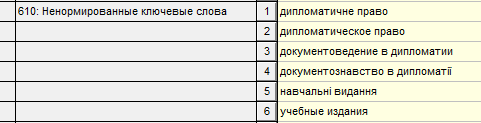 Кл. слова формуються укр. та рос мовами.